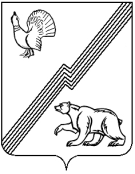 АДМИНИСТРАЦИЯ ГОРОДА ЮГОРСКАХанты-Мансийского автономного округа – Югры ПОСТАНОВЛЕНИЕот  11 марта 2019 года 										№ 497О признании утратившим силу постановления администрациигорода Югорска от 17.11.2010 № 2126«О создании спасательных служб муниципального образования города Югорска»1. Постановление администрации города Югорска от 17.11.2010 № 2126 « О создании спасательных служб муниципального образования города Югорска» признать утратившим силу. 2. Опубликовать постановление в официальном печатном издании города Югорска                    и разместить на официальном сайте органов местного самоуправления города Югорска.3. Настоящие постановление вступает в силу после его официального опубликования                и распространяется на правоотношения, возникшие с 28.02.2019.Глава города Югорска                                                                                                 А.В. Бородкин